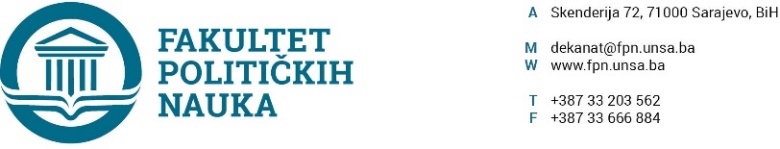 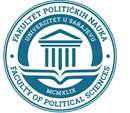 Sarajevo, 24.10.2023. godineDvadesetitreća vanredna elektronska sjednica Vijeća Fakulteta održana je dana 24.10.2023. godine, sa početkom u 10 sati. Period izjašnjavanja po dostavljenim materijalima bio je od 10:00 do 14:00 sati.Za predloženi dnevni red glasalo je 38 članova Vijeća i to: Prof.dr. Valida Repovac Nikšić, prof.dr. Šaćir Filandra, doc.dr. Nina Babić, doc.dr. Enita Čustović, prof.dr. Lejla Mušić, prof.dr. Zarije Seizović, prof.dr. Fahira Fejzić Čengić, prof.dr. Nerzuk Ćurak, prof.dr. Mirza Emirhafizović, v.asst. Osman Sušić, prof.dr. Sead Turčalo, prof.dr. Nedreta Šerić, doc.dr. Samir Forić, prof.dr. Nedžma Džananović-Mirščija, prof.dr. Elmir Sadiković, prof.dr. Amer Osmić, prof.dr. Sarina Bakić, doc.dr. Jelena Brkić-Šmigoc, prof.dr. Elvis Fejzić, prof.dr. Selmo Cikotić, doc.dr. Irena Praskač Salčin, asst. Amina Vatreš, prof.dr. Borjana Miković, prof.dr. Darvin Lisica, prof.dr. Haris Cerić, doc.dr. Anida Dudić Sijamija, prof.dr. Mirza Smajić, prof.dr. Lejla Turčilo, doc.dr. Abdel Alibegović, v.asst. Veldin Kadić, prof.dr. Adnan Džafić, doc.dr. Lamija Silajdžić, asst. Selma Alispahić, prof.dr. Dževad Termiz, prof.dr. Sanela Šadić, prof.dr. Dino Abazović, prof.dr. Amila Šljivo-Grbo i predstavnica stručnog osoblja Anis Bihorac.Dnevni red je jednoglasno usvojen kako slijedi: PRIJEDLOG DNEVNOG REDA:1.	Usvajanje Odluke o usvajanju liste studenta primljenih u dodatnim rokovima za upis u prvu godinu prvog i prvu godinu drugog ciklusa studija u studijskoj 2023/24. godini na Univerzitetu u Sarajevu-Fakultetu političkih nauka;2.	Tekuća pitanjaTok sjednice:Ad 1.  Usvajanje Odluke o usvajanju liste studenta primljenih u dodatnim rokovima za upis u prvu godinu prvog i prvu godinu drugog ciklusa studija u studijskoj 2023/24. godini na Univerzitetu u Sarajevu-Fakultetu političkih nauka;Za tačku 1. glasalo je 38 članova Vijeća fakulteta. Odluka je usvojena jednoglasno. Ad 2. Tekuća pitanja;Nije bilo tekućih pitanja.Sjednica završena u  14:00 sati.          Zapisničar                                                                                                   DEKAN _____________________                                                                                                 _______________________         Hakalović Melisa                                                                                     Prof.dr. Sead Turčalo